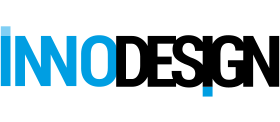 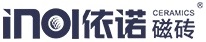 GLOBAL MEETINGSINNOVATION, DESIGN2019年法国INNODESIGN PRIZE国际创新设计大奖参赛申请表INNPDESIGN PRIZE APPLICATION FORM 2019参赛须知：请问您是从哪个渠道获取参赛信息（请在横线处打√）1、依诺 填写城市 经销商__________ 2、朋友推荐__________          3、媒体渠道__________4、其他__________本表格只适用于INNODESIGN PRIZE（亚洲区晋级赛），用中文填写即可。届时荣获亚洲区晋级赛【金奖】、【银奖】、【最佳设计奖】的选手将获得 “法国INNODESIGN PRIZE 国际创新设计大赛”的参赛资格，则需要用英文填写表格，届时如需要INNODESIGN PRIZE组委会中国地区办事处将为您进行翻译，翻译服务费为100元人民币/份。参赛基本信息:申请材料需包括:1. 填写完整的参赛申请表格 2. 一些辅助材料（技术参数等说明）以及作品的图片（每张图片大小不得超过3M，辅助材料及作品图片需直接粘贴在申请表格的最后一栏中）线上报名及截止日期：2019年3月15日-2019年7月31日23：59（北京时间）Deadline for the submission of the file for the nomination: July, 31st, 2019姓Surname：____________________名Name：______________________单位名称Eventually, name of the company or collective you are representing:__________________________________________________________________出生年月Birth date：___________________________________________地址Address：_________________________________________________________________________邮编Postal code：_________________________________城市City：_______________________________国家Country：___________________________________________电话Tel：___________________________  手机Mobile phone：_______________________________电子邮箱E-mail：________________________________________________申请奖项类别（请在横线处打√）空间设计与室内设计类 space design / interior design__________工业作品设计类 product design____________作品设计类 (原创作品或限量作品）object design : unique piece__________平面设计类graphic design ____________纺织品设计类 textile design__________我已仔细阅读2018年INNODESIGN PRIZE国际设计大奖申请的相关条款，并承诺所递交的设计作品确实为本人所拥有，并确保所有递交材料的真实性。我将配合评审团的评审操作流程并接受最终的评审结果。签字确认Signature： ________________地点Location：____________________时间Date：_______________________作品信息（提示：请认真填写下列每一个问题，将有助于您的作品审核）TO YOUR ATTENTION: all the sections have to be completed for the evaluation参赛作品信息PRODUCT / CREATION作品类型Type of product: ___________________________________________作品名称Name of the product: ________________________________________作品需求的来源Origin of the demand（请在下面选项中划√）:个体individual____________   公司或公共项目company or public body__________学生实验室项目 project from a student lab____________其他others_______________请阐述作品（或模型）的整体描述或设计理念。General description of the product ( or prototype)._________________________________________________________________________________________________________________________________________________________________________________________________制约您的设计作品的可能因素。Identification of the constraints，Mention the major constraints. ______________________________________________________________________________________________________________________________________________________________________________您的作品设计方案是个人提出还是一个团队？如果是团队，请描述您的团队？Did you work by yourself or in a group?  With which type of team?  ________________________________________________________________________________________________________________________________________________________________________________您或您的设计团队是否考虑了环境保护的因素？在哪个环节考虑到了？（材料、生产制作过程、运作体系）Was this team involved in a environmental approach? Which ones? ( material, process, system)__________________________________________________________________________________________________________________________________________________________________________________________________制作设计作品的方法和工具。您怎样监测产品制作的整个过程？包括所使用的工具、产品测试等，请说明。Means and tools used for the creation. How did you monitor the development of the product? Tools used, tests. Give details.__________________________________________________________________________________________________________________________________________________________________________________________________   在作品的制作过程中所考虑到的环保因素？请详细说明。   What are the environmental standards you have taken into account? Give details.__________________________________________________________________________________________________________________________________________________________________________________________________为什么您的设计作品具有创新性？具体表现在哪些方面？外形？工艺程序？产品创意？生产过程？请说明。Why  is this product  innovative ? Shapes, processes, ideas, association of the targets to the creation process ? Give details.__________________________________________________________________________________________________________________________________________________________________________________________________________________________________________________________________________________________请分析设计作品的生产成本，给出生产预算和市场估价。Analysis of the costs. Give the details of the budgets and evaluations. __________________________________________________________________________________________________________________________________________________________________________________________________目前市场上有类似的产品吗？您做过市场调查和顾客满意度调查吗？Has this product/ creation been realized and marketed? Have you conducted sales monitoring and customer satisfaction surveys? ________________________________________________________________________________________________________________________________________________________________________________您的设计作品是否申请过专利？（请在横线处打√）Is this creation/ product submitted to an application for a patent? On which level? Realization? Use? Give details.是Yes______________     否No______________如果作品申请了专利，请说明申请时间和地点等相关信息If yes, place, dates, give details._________________________________________________________________________________________________请向评审团递交必要的相关作品信息（最多递交6张图片，包含平面图、效果图、实景图、示意图等），应为导出的高清图片（JPEG格式，不低于1M像素,不高于3M像素），图片直接粘贴在本文档内。Please, give all the necessary technical information (6 pages maximum). You will rely upon illustrations or any other type of document allowing a better global understanding of the product (or prototype) / creation by the jury.For example:Plans, models/Usage scenarios/Sketches/Photos (jpeg, 300dpi)（请将图片附在以下此处，可增加页面数量）以上信息及图片附加完毕后，请将此WORD文档发送至我们室内空间征稿邮箱：yinuo1998@163.com作品信息图片示例：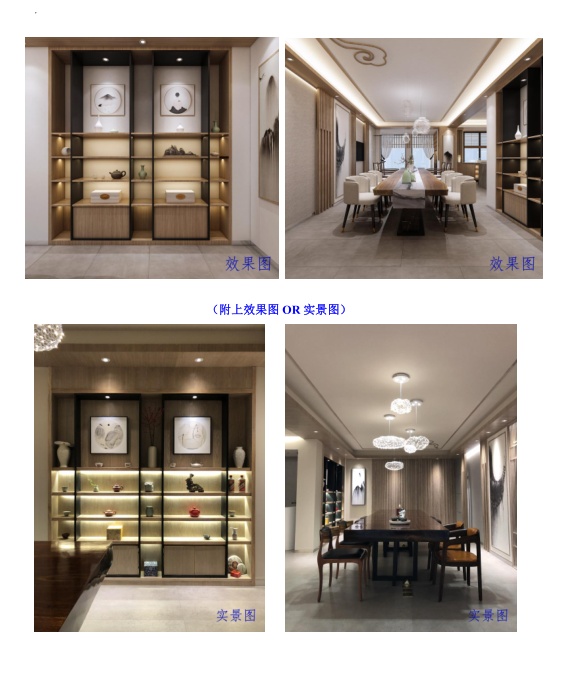 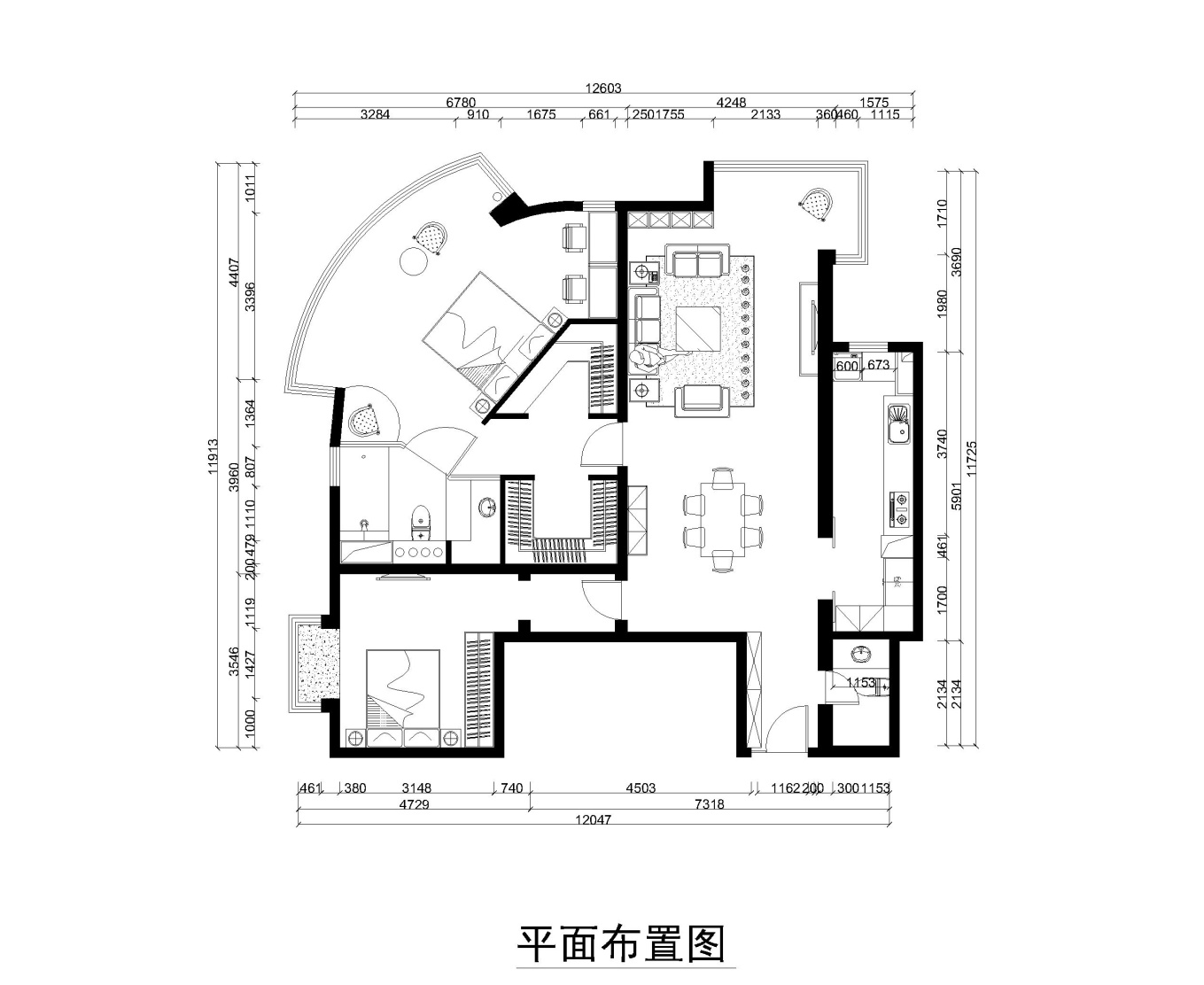 